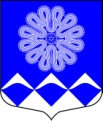 РОССИЙСКАЯ ФЕДЕРАЦИЯ 
АДМИНИСТРАЦИЯ МУНИЦИПАЛЬНОГО ОБРАЗОВАНИЯПЧЕВСКОЕ СЕЛЬСКОЕ ПОСЕЛЕНИЕ 
КИРИШСКОГО МУНИЦИПАЛЬНОГО РАЙОНА ЛЕНИНГРАДСКОЙ ОБЛАСТИПОСТАНОВЛЕНИЕ    от 19  июня  2019 года	                                                               № 53д. Пчева 	В соответствии с ч. 4 ст. 36 областного закона от 15.03.2012 № 20-оз  «О муниципальных выборах в Ленинградской области»,  Администрация муниципального образования Пчевское сельское поселение Киришского муниципального района ПОСТАНОВЛЯЕТ:1. Выделить специальные места для размещения предвыборных агитационных печатных материалов на территории муниципального образования Пчевское сельское поселение Киришского муниципального района Ленинградской области для каждого кандидата, зарегистрировавшего для участия в выборах депутатов совета депутатов муниципального образования Пчевское сельское поселение Киришского муниципального района Ленинградской области, согласно приложению № 1.	2. Запрещается вывешивать (расклеивать, размещать) печатные агитационные материалы на памятниках, обелисках, зданиях, сооружениях и в помещениях, имеющих историческую, культурную или архитектурную ценность, а также в здании, в котором размещена избирательная комиссия, помещении для голосования, и на расстоянии менее  от входа в них. 	3. Опубликовать постановление в газете «Пчевский вестник» и разместить на официальном сайте муниципального образования Пчевское сельское поселение.	4. Контроль за исполнением настоящего постановления оставляю за собой.Глава администрации                                                           Д.Н. ЛевашовПриложение №1 к постановлению №  53 от 19.06.2019Избирательный участок № 540дер. Пчева – информационный стенд (по ул. Советская, напротив дома № 11-а, напротив дома № 6, на доме № 15, у торгового центра «Троица») – 1м² для каждого кандидата, зарегистрировавшего для участия в выборах депутатов совета депутатов муниципального образования Пчевское сельское поселение Киришского муниципального района Ленинградской области; МП «Пчевский ККП», ул. Советская д.15-а: здание, помещение –1м² для каждого кандидата, зарегистрировавшего для участия в выборах депутатов совета депутатов муниципального образования Пчевское сельское поселение Киришского муниципального района Ленинградской области; дер. Чирково – информационный стенд –1м² для каждого кандидата, зарегистрировавшего для участия в выборах депутатов совета депутатов муниципального образования Пчевское сельское поселение Киришского муниципального района Ленинградской области; Избирательный участок № 541дер. Городище – информационный стенд (ул. Советская, у  автобусной остановки) –1м² для каждого кандидата, зарегистрировавшего для участия в выборах депутатов совета депутатов муниципального образования Пчевское сельское поселение Киришского муниципального района Ленинградской области; Избирательный участок № 542дер. Мотохово, дер. Витка, дер. Иконово, дер. Дуняково, дер. Дубняги, дер. Новинка  – информационные стенды  - 1м² для каждого кандидата, зарегистрировавшего для участия в выборах депутатов совета депутатов муниципального образования Пчевское сельское поселение Киришского муниципального района Ленинградской области; Библиотека д. Мотохово,  ул. Кооперативная 22-а: здание – 1м² для каждого кандидата, зарегистрировавшего для участия в выборах депутатов совета депутатов муниципального образования Пчевское сельское поселение Киришского муниципального района Ленинградской области.О выделении специальных мест для размещения предвыборных агитационных печатных материалов на территории муниципального образования Пчевское сельское поселение Киришского муниципального района Ленинградской области 